 Specification Sheet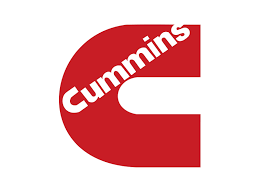 version 20161110KTA38-G5 Diesel GeneratorDescriptionThe KTA38-Series benefits from years of technical development and improvement to bring customers an innovative and future proof diesel engine that keeps pace with ever changing generator set requirements. Recognized globally for its performance under even the most severe climatic conditions, the KTA38-Series is widely acknowledged as the most robust and cost effective diesel engine in its power range for the generator set marketFeaturesAftercooler: Large capacity after cooler results in cooler, denser intake air for more efficient combustion and reduced internal stresses for longer life. Fuel System: Cummins exclusive low pressure PT™ system with wear compensating pump and integral dual flyweight governor. Camshaft actuated fuel injectors give accurate metering and timing. Fuel lines are internal drilled passages in cylinder heads. Spin-on fuel filter. Cooling System: Gear driven centrifugal water pump. Large volume water passages provide even flow of coolant around cylinder liners, valves and injectors. Bypass thermostats regulate coolant temperature. Spin-on corrosion resistors check rust and corrosion, control acidity and remove Impurities. Cylinder Block: Alloy cast iron with removable wet liners. Cross bolt support to main bearing cap provides extra strength and stability. Turbocharger: Cummins Turbo Technologies (CTT) exhaust gas driven turbocharger mounted at top of engine provides more power, improved fuel economy, altitude compensation, and lower smoke and noise levels.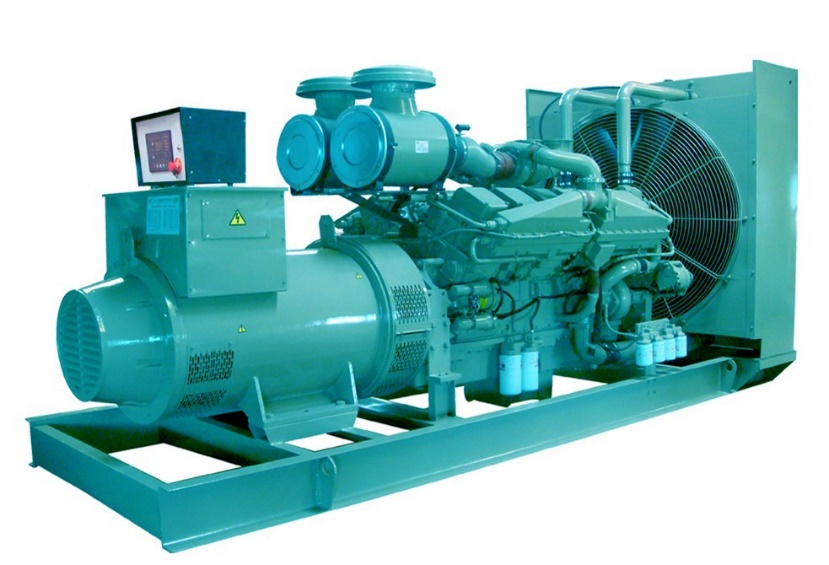 Ratings Definitions Emergency Standby Power (ESP): Applicable for supplying power to varying electrical load for the duration of power interruption of a reliable utility source. Emergency Standby Power (ESP) is in accordance with ISO 8528. Fuel Stop power in accordance with ISO 3046, AS 2789, DIN 6271 and BS 5514. Limited-Time Running Power (LTP): Applicable for supplying power to a constant electrical load for limited hours. Limited-Time Running Power (LTP) is in accordance with ISO 8528. Prime Power (PRP): Applicable for supplying power to varying electrical load for unlimited hours. Prime Power (PRP) is in accordance with ISO 8528. Ten percent overload capability is available in accordance with ISO 3046, AS 2789, DIN 6271 and BS 5514. Base Load (Continuous) Power (COP): Applicable for supplying power continuously to a constant electrical load for unlimited hours. Continuous Power (COP) in accordance with ISO 8528, ISO 3046, AS 2789, DIN6271 and BS 5514.Product SpecificationsRatings DefinitionsEmergency standby power (ESP): Applicable for supplying power to varying electrical load for the duration of power interruption of a reliable utility source. Emergency Standby Power (ESP) is in accordance with ISO 8528. Fuel Stop power in accordance with ISO 3046, AS 2789, DIN 6271 and BS 5514. Limited-time running power (LTP): Applicable for supplying power to a constant electrical load for limited hours. Limited Time Running Power (LTP) is in accordance with ISO 8528. Prime power (PRP): Applicable for supplying power to varying electrical load for unlimited hours. Prime Power (PRP) is in accordance with ISO 8528. Ten percent overload capability is available in accordance with ISO 3046, AS 2789, DIN 6271 and BS 5514. Base load (continuous) power (COP): Applicable for supplying power continuously to a constant electrical load for unlimited hours. Continuous Power (COP) in accordance with ISO 8528, ISO 3046, AS 2789, DIN 6271 and BS 5514.CertificationsCummins G-Drive EnginesAsia Pacific 10 Toh Guan Road #07-01 TT International Tradepark Singapore 608838 Phone 65 6417 2388 Fax 65 6417 2399Europe, Middle East, Africa Manston Park Columbus Ave Manston Ramsgate Kent CT12 5BF. UK Phone 44 1843 255000 Fax 44 1843 255902 Latin America Rua Jati, 310, Cumbica Guarulhos, SP 07180-900 Brazil Phone 55 11 2186 4552 Fax 55 11 2186 4729 Mexico Cummins S. de R.L. de C.V. Eje 122 No. 200 Zona Industrial San Luis Potosí, S.L.P. 78090 Mexico Phone 52 444 870 6700 Fax 52 444 870 6811 North America 1400 73rd Avenue N.E. Minneapolis, MN 55432 USA Phone 1 763 574 5000 USA Toll-free 1 877 769 7669 Fax 1 763 574 5298 KTA38-G5KTA38-G5KTA38-G5KTA38-G5Electrical Output (1500 rpm, 50 Hz)StandbyPrimeBaseGross engine output970 kWm880 kWm656 kWmNet engine output937 kWm857 kWm633 kWmTypical generator output880 kWe / 1100 kVA800 kWe / 1000 kVA600 kWe / 750 kVAFuel Consumption (1500 rpm, 50 Hz)Full load (100%)970 kWm880 kWm656 kWmHalf load (50%)—440 kWm—Quarter load (25%)—220 kWm—General Engine DataType4 cycle, Turbocharged and After-cooled4 cycle, Turbocharged and After-cooled4 cycle, Turbocharged and After-cooled4 cycle, Turbocharged and After-cooledBore159 mm 159 mm 159 mm 159 mm Stroke 159 mm159 mm159 mm159 mmDisplacement 38 L38 L38 L38 LCylinder block 12-cylinder,direct injection, 4-cycle diesel engine12-cylinder,direct injection, 4-cycle diesel engine12-cylinder,direct injection, 4-cycle diesel engine12-cylinder,direct injection, 4-cycle diesel engineBattery charging alternator35A35A35A35AStarting voltage24V24V24V24VFuel systemDirect injection, EFC (Electric Fuel control) governorDirect injection, EFC (Electric Fuel control) governorDirect injection, EFC (Electric Fuel control) governorDirect injection, EFC (Electric Fuel control) governorFuel filterDual spin on paper element fuel filters with standard water separatorDual spin on paper element fuel filters with standard water separatorDual spin on paper element fuel filters with standard water separatorDual spin on paper element fuel filters with standard water separatorLube oil filter typeSpin on full flow filterSpin on full flow filterSpin on full flow filterSpin on full flow filterLube oil capacity140 L140 L140 L140 LFlywheel dimensionsSAE 0SAE 0SAE 0SAE 0Cooling Performance DataCooling System DesignJWACJWACJWACJWACCoolant Ratio 50% ethylene glycol; 50% water50% ethylene glycol; 50% water50% ethylene glycol; 50% water50% ethylene glycol; 50% waterTotal Coolant Capacity218.5 L218.5 L218.5 L218.5 LLimiting Ambient Temperature50°C50°C50°C50°CFan Power20 kWm20 kWm20 kWm20 kWmCooling System Air Flow18.9 m3/s18.9 m3/s18.9 m3/s18.9 m3/sAir Cleaner TypeDry replaceable element with restriction indicatorDry replaceable element with restriction indicatorDry replaceable element with restriction indicatorDry replaceable element with restriction indicatorWeight & DimensionsLength3172 mm3172 mm3172 mm3172 mmWidth1752 mm1752 mm1752 mm1752 mmHeight2004 mm2004 mm2004 mm2004 mmWeight (dry)4990 kg4990 kg4990 kg4990 kg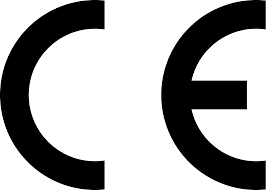 This engine has been built to comply with CE certification.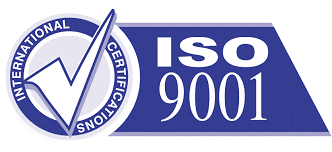 This engine has been designed in facilities certified to ISO9001 and manufactured in facilities certified to ISO9001 or ISO9002.